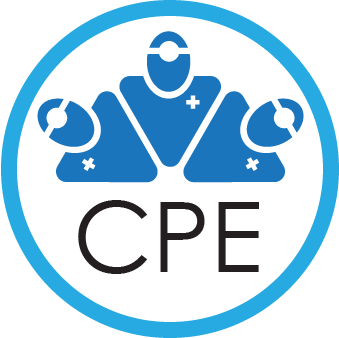 CPE Fall Program AgendaAssessment & Remediation in the Time of Post-Pandemia and BurnoutSeptember 26-27, 2023Hyatt Regency Salt Lake CitySeptember 26, 202312:30 – 1:00 PM		CPE annual business meeting (optional)  1:00 – 1:15 PM   		Welcome remarks - Marcia Lammando, President, CPE1:15 – 2:30 PM	Keynote Presentation: From Languishing to Thriving – What’s really working for physicians who need help? by Ryan Bayley, MD, author of the book “Physician Non-grata”2:30 – 3:30 PM	Reaction Panel to Keynote (Dr. Bayley; Alexis Angell, Esq., Polsinelli; and Peter Boal, Associate Director, UCSD PACE Program) 3:30 – 3:45 PM	Coffee and Networking Break 3:45 – 4:00 PM	Research and Ideas Presentation: “Are Health Questions on Medical Licensure Applications Effective as a Way of Identifying Incapacity and Do They Have an Effect on the Health of Physicians? A Systematic Review”, by Dr. Quyen K. Lam, MD, Senior Medical Advisor, College of Physicians and Surgeons of Alberta (CPSA)4:00 – 5:00 PM	Better Together: Strategies for Identifying and Remediating Burnout in Performance Challenged Health Professionals, by Dr. Chris Bundy, Executive Medical Director, Washington Physicians Health Program, Immediate Past President, Federation of State Physician Health Programs, Clinical Associate Professor, University of Washington School of Medicine5:00 – 5:20 PM	Research and Ideas Presentation: “Occupational Stress: Can Stakeholder Collaboration Accelerate System Changes and Workforce Stabilization”, by Dr. Karen Burke-Haynes, NC Medical Board5:20 – 5:30 PM	Closing remarks – Peter Boal6:30 – 8:30 PM	CPE group dinner at Caffé Molise, 404 S W Temple StreetSeptember 27, 20238:00 – 9:00 AM		Breakfast and networking9:00 – 9:05 AM		Welcome remarks – Nikki Kain9:05 – 10:35 AM	Assessment and Remediation in the Face of Burnout: Case-Based Workshop – Attendees to form breakout groups and will be provided with two vignettes, one focused on assessment/burnout, one on remediation/burnout, and tasked with creating a plan for each.10:35 – 10:55 AM	Coffee and networking break10:55 – 11:15 AM	Research and Ideas Presentation: “Assessment and remediation from a risk management perspective”, by Dr. Ellen Tsai, MD, MHSc (Bioethics), FRCPC, CEC Physician Program Lead, Member Support Program Canadian Medical Protective Association11:15 – 11:30 AM	Research and Ideas Presentation: “CPSM Quality Improvement Program - Analysis of Initial Cohort Experience re Risk Stratification”, by Dr. Marilyn Singer, Consultant for Quality Improvement, CPSM, and Dr. Sonja Bruin, Medical Consultant, CPSM11:30 – 11:45 AM	Innovation Award Presentation11:45 AM – 12:00 PM	Research and Ideas Presentation: “The impact of the COVID-19 pandemic on physician complaint trends in Alberta, Canada”, by Dr. Nikki Kain, CPSA12:00 PM – 1:30 PM	Lunch1:30 – 1:45 PM	Research and Ideas Presentation: “Does having a family doctor influence physician performance? An analysis of medical regulator data from Alberta, Canada”, by Dr. Nikki Kain, CPSA1:45 – 2:00 PM	Research and Ideas Presentation: “Optimizing Physician Practice Assessment”, by Dr. Danielle Michaels, CPSA2:00 – 3:00 PM	Recidivism Discussion: Reviewing Factors contributing to unsuccessful remediation efforts. (Presentations by Dr. Elizabeth Wenghofer, Laurentian University; Dr. Elizabeth Grace, Medical Director, CPEP; and Peter Boal, Associate Director, UCSD PACE Program) 3:00 – 3:20 PM		Coffee and networking break3:20 – 4:20 PM	Capstone – Dr. Nigel Ashworth, CPSA4:20 – 4:35 PM		Closing remarks – Marcia Lammando	 